В соответствии с федеральными законами от 5 декабря 2017 года    №380-ФЗ «О внесении изменений в статью 36 Федерального закона «Об общих принципах организации местного самоуправления в Российской Федерации» и Кодекс административного судопроизводства Российской Федерации», от 28 декабря 2017 года №423-ФЗ «О внесении изменений в отдельные законодательные акты Российской федерации в части использования государственных информационных систем на государственной гражданской службе Российской Федерации», а также Уставом Губского сельского поселения Мостовского района, Совет Губского сельского поселения  Мостовского района р е ш и л:1.Внести изменения в решение Совета Губского сельского поселения  Мостовского района от 28 июня 2017 года №148 «О муниципальной должности и лице, замещающем муниципальную должность в муниципальном образовании Губское сельское поселение Мостовского района»:1)часть 10 статьи 12 изложить в новой редакции:«10.В случае, если глава муниципального образования, полномочия которого прекращены досрочно на основании правового акта высшего должностного лица субъекта Российской Федерации (руководителя высшего исполнительного органа государственной власти субъекта Российской Федерации) об отрешении от должности  главы муниципального образования либо на основании решения представительного органа муниципального образования об удалении главы муниципального образования в отставку, обжалует данные правовой акт или решение в судебном порядке:-досрочные выборы муниципального образования, избираемого на муниципальных выборах, не могут быть назначены до вступления решения суда в законную силу;-представительный орган муниципального образования не вправе принимать решение об избрании главы муниципального образования, избираемого представительным органом муниципального образования из своего состава или из числа кандидатов, представленных конкурсной комиссией по результатам конкурса, до вступления решения суда в законную силу.»;2)дополнить статьей 121:«Статья 121.Реестр лиц, уволенных в связи с утратой доверия1.Сведения о применении к лицу взыскания в виде освобождения от должности в связи с утратой доверия за совершения коррупционного правонарушения, за исключением сведений, составляющих государственную тайну, подлежат включению в реестр лиц, уволенных в связи с утратой доверия (далее – реестр), сроком на пять лет с момента принятия акта, явившегося основанием для включения в реестр.2.Реестр подлежит размещению на официальном сайте федеральной государственной информационной системы в области государственной службы в информационно-телекоммуникационной сети «Интернет».3.Сведения о лице, к которому было применено взыскание в виде освобождения от должности в связи с утратой доверия за совершение коррупционного правонарушения, исключаются из реестра в случаях:1)отмены акта, явившегося основанием для включения в реестр сведений о лице, уволенном  в связи с утратой доверия за совершения коррупционного правонарушения;2)вступления в установленном порядке в законную силу решения суда об отмене акта, явившегося основанием для включения в реестр сведений о лице, уволенном в связи с утратой доверия за совершение коррупционного правонарушения;3)истечения пяти лет с момента принятия акта, явившегося основанием для включения в реестр сведений о лице, уволенном в связи с утратой доверия за совершение коррупционного правонарушения;4)смерти лица, к которому было применено взыскание в виде освобождения от должности в связи с утратой доверия за совершение коррупционного правонарушения.4.Включение в реестр сведений о лице, к которому было применено взыскание в виде освобождения от должности в связи с утратой доверия за совершение коррупционного правонарушения, исключение из реестра сведений о лице, к которому было применено взыскание в виде освобождения от должности в связи с утратой доверия за совершение коррупционного правонарушения, размещение реестра на официальном сайте федеральной государственной информационно-телекоммуникационной сети «Интернет» осуществляются в порядке, определяемом Правительством Российской Федерации.».2.Контроль за выполнением настоящего решения возложить на комиссию по социальным вопросам  (Самойлова).3.Решение вступает в силу со дня его официального обнародования.Глава Губскогосельского поселения                                                                                А.А.Лутай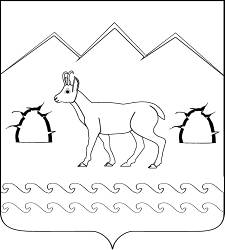  СОВЕТ ГУБСКОГО СЕЛЬСКОГО ПОСЕЛЕНИЯ МОСТОВСКОГО  РАЙОНА РЕШЕНИЕ               от_______________	                                                                        № ________станица ГубскаяО внесении изменений в решение Совета Губского сельского поселения  Мостовского района от 28 июня 2017года №148«О муниципальной должности и лице, замещающем муниципальную должность в муниципальном образовании Губское сельское поселениеМостовского района»